МУНИЦИПАЛЬНОЕ БЮДЖЕТНОЕ ОБРАЗОВАТЕЛЬНОЕ УЧРЕЖДЕНИЕ ДОПОЛНИТЕЛЬНОГО ОБРАЗОВАНИЯЕГОРЛЫКСКИЙ ЦЕНТР ВНЕШКОЛЬНОЙ РАБОТЫ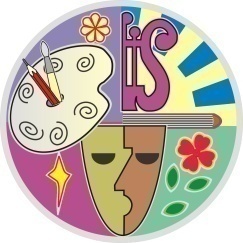  ПУБЛИЧНЫЙ ОТЧЕТ ДИРЕКТОРА МБОУДО ЕЦВР ДАНИЛЮК Е.П. ЗА 2021-2022 УЧЕБНЫЙ ГОД1.Общие сведения об учреждении.Полное название учреждения в соответствии с Уставом: Муниципальное  бюджетное  образовательное учреждение дополнительного образования   Егорлыкский Центр внешкольной работы. Сокращенное наименование: МБОУДО ЕЦВР.Тип:  бюджетное. Учредитель: муниципальное образование Егорлыкский район. Учредителем и собственником имущества Учреждения от имени муниципального образования является Администрация ст. Егорлыкской. Организационно-правовая форма: муниципальное  учреждение. Место нахождения: Россия, 347660, Ростовская обл. Егорлыкский район., ст. Егорлыкская, ул.Ленина,62 Адреса осуществления образовательной деятельности: -ст. Егорлыкская, ул. Орджоникидзе,51(МБОУ ЕСОШ№1)- ст. Егорлыкская, пер. Тургенева,129   (МБОУ ЕСОШ№7)- ст. Егорлыкская, ул. Ленина,1 (МБОУ ЕСОШ№11)-х. Таганрогский, ул. Специалистов,23 (МБОУ БООШ № 13);-х. Ютин, ул. Школьная,17 (МБОУ ЕНОШ №2);-х. Изобильный, ул. Заречная,1 (МБОУ «Начальная школа – детский сад №1»)-х. «Заря, ул. Фермерская,6 (МБОУ РНОШ№11)-ст. Егорлыкская, ул. Ленина,93 (МБДОУ ЦРР№1 «Ромашка»);- ст. Егорлыкская, ул. Ленина,10 (МБДОУ №8 «Звездочка»);- ст. Егорлыкская, ул. Патоличева38 (МБДОУ №9 «Теремок»);- ст. Егорлыкская, пер. Кочеткова,32  (МБДОУ  №29 «Солнышко»);Телефон /факс:- 8(86370) 21-4-73e-mail:  mbouezwr@ya.ru Сайт: http://ecvr.ru/Муниципальное бюджетное  образовательное учреждение дополнительного образования  «Егорлыкский Центр внешкольной работы – старейшее учреждение дополнительного образования детей Егорлыкского района, правопреемник Дома пионеров и школьников, открытое 01.09.1922 года 2.  Содержание и организация деятельности.2.1.Основные направления деятельности  учреждения и их функции.Деятельность  МБОУДО ЕЦВР построена в виде системно - дополняющих направлений, позволяющих решать цели предназначения учреждения, как учреждения дополнительного образования, выполняющих разнообразные функции:-  образовательную – предоставление обучащимся образовательных услуг на основе свободного выбора и требований социума, организация образовательного процесса в соответствии с современными педагогическими технологиями;-  организационно-массовую – организация разноуровневых мероприятий (внутриучрежденческих, районных) для образовательных учреждений, участие в социальнозначимых инициативах и программах по профилям деятельности детских объединений; организация досуга школьников в каникулярное время; -  инструктивно-методическую – информационное, консультативное методическое обеспечение учебно-воспитательного процесса, методическая учеба педагогических кадров, реализация темы учебного года;-  управленческую – подбор и расстановка кадров; организация качественной работы коллектива; стимулирование творческой деятельности;-  развитие материально-технической базы – сохранение, бережное отношение, расширение материально-технической базы в целях совершенствования учебно-воспитательного процесса.2.2. Анализ целей и задач деятельности учреждения на учебный год.Выполняя основную миссию учреждения дополнительного образования по созданию условий для развития личности ребенка, укрепления его здоровья, развития творческого потенциала, профессионального самоопределения, воспитания на основе социально-значимых ориентиров, организации досуга детей и подростков,  учреждением была намечена цель учебного года и задачи, направленные на её реализацию. Анализируя основополагающую цель деятельности учреждения в 2021-2022 учебном году, следует отметить, что педагогическим коллективом проделана большая и плодотворная работа по реализации основных направлений работы учреждения:реализация дополнительных общеразвивающих образовательных программ;организационно-массовая работа;развитие детского самоуправления;информационно - методическая деятельность;управленческая деятельность и административно-хозяйственная работа;работа с одарёнными детьми;оказание дополнительных платных услуг:развитие материально - технической базы, обновление инфраструктуры.Цель: создать условия для социализации личности ребенка через развитие мотивации к познанию и творчеству, профессиональному самоопределению и творческому труду.Задачи:Усовершенствовать систему повышения квалификации педагогических кадров учреждения, ориентированную на реализацию работы с обучающимися всех категорий.Ежегодно корректировать имеющиеся в наличии образовательные программы и разработать новые в соответствии с современными требованиями.Совершенствовать формы и методы сотворчества всех субъектов образовательного процесса в соуправлении жизнедеятельностью учреждения.Создавать  условия и разрабатывать механизмы оптимизации социализации личности ребенка.Развивать материально - техническую базу учреждения в условиях оптимизации всех видов ресурсов.Продолжать работу по развитию инновационной деятельности в учреждении.Создавать условия для обновления содержания образования и повышения качества и доступности образовательных услуг.Создание условий для удовлетворения потребностей обучающихся и их родителей (законных представителей) через высокое качество дополнительного образования предполагало не только предоставление дополнительных образовательных услуг потенциальным заказчикам, но и предоставление платных дополнительных образовательных услуг.В течение 2021- 2022 учебного года методистами учреждения проводилась систематическая целенаправленная работа по усилению мотивации педагогов к научно-методической работе в области совершенствования форм и методов проведения учебных занятий.Еще одной из задач, которую ставил перед собой коллектив в течение 2021- 2022 учебного года, являлась задача по повышению показателей работы учреждения по направлениям: сохранность контингента обучающихся –100%; максимальный охват школьников дополнительным образованием, достижения обучающихся - работа педагогического коллектива ориентирована на участие обучающихся  и педагогических работников в муниципальных, региональных, федеральных программах и мероприятиях (фестивалях, выставках, смотрах, конкурсах, соревнованиях и др.); распространение передового педагогического опыта.3. Организация образовательного процесса.В 2021 - 2022 учебном году педагогический коллектив учреждения осуществлял свою деятельность в соответствии с образовательной программой учреждения на 2021 - 2022 учебный год, программой развития учреждения на 2018 - 2022 г.г. и планом работы учреждения на 2021 - 2022 учебный год.Организация образовательного процесса в учреждении осуществлялась в соответствии с:-дополнительными общеобразовательными общеразвивающими программами, утвержденными педагогическим советом учреждения;- годовым календарным  учебным графиком;- учебным планом учреждения;- расписанием занятий детских объединений учреждения;-договорами с общеобразовательными школами на безвозмездное предоставление помещений для проведения занятий детских объединений учреждения.Расписание занятий детских объединений составлено  на учебный год для создания наиболее благоприятного режима труда и отдыха детей по представлению педагогических работников учреждения с учетом возрастных особенностей детей, пожеланий родителей (законных представителей) и установленных санитарно-гигиенических норм.Учебный план МБОУДО ЕЦВР на 2021-2022 учебный год был разработан с целью создания условий для социализации личности ребенка через развитие мотивации к познанию и творчеству, удовлетворения индивидуальных потребностей обучающихся, обеспечения духовно-нравственного, гражданско-патриотического, трудового воспитания, выявления и поддержки одаренных  детей. Учебный план отражал специфику организации образовательного процесса учреждения, интересы детей и их родителей и составлен в соответствии с нормативно-правовыми документами, регламентирующими деятельность учреждений дополнительного образования:Конституцией РФ.Конвенция о правах ребёнка.Федеральный Закон «Об образовании в Российской Федерации», от 29.12.2012 № 273-ФЗ;Постановление Правительства Российской Федерации от 28.10.2013 № 966 «О лицензировании образовательной деятельности» (вместе с «Положением о лицензировании образовательной деятельности»); Лицензия   на   право  ведения   образовательной деятельности № 4376 от 19.02.2015г., с приложениями;СП 2.4.3648-20 «Санитарно-эпидемиологические требования к организациям воспитания и обучения, отдыха и оздоровления детей и молодежи», СП 3.1/2.4.3598-20 «Санитарно-эпидемиологические требования к устройству, содержанию и организации работы образовательных организаций и других объектов социальной инфраструктуры для детей и молодежи в условиях распространения новой коронавирусной инфекции (COVID-19)», Постановления Главного государственного санитарного врача Российской Федерации от 21.07.2021 №20 «О мерах по профилактике гриппа и ОРВИ в эпидемическом сезоне 20212022гг.»Устав Центра;Распоряжением Правительства Российской Федерации от 31 марта 2022 г. № 678-р   утверждена Концепция развития дополнительного образования детей до 2030 года. Приказ Минобрнауки РФ от 09 ноября 2018 г. № 196 «Об утверждении порядка организации и осуществления образовательной деятельности по дополнительным общеобразовательным программам».Приказ Министерства Просвещения Российской Федерации от 30.09.2020 г. № 533 «О внесении изменений в порядок организации и осуществления образовательной деятельности по дополнительным  общеобразовательным программам, утверждённый приказом  Министерства Просвещения Российской Федерации от 9 ноября 2018 г.  № 196»; Методические рекомендации по разработке и оформлению дополнительных общеобразовательных, общеразвивающих программ–  Москва, 2015  Примерные региональные требования к регламентации деятельности учреждений дополнительного образования детей в Ростовской области,  приложение к приказу минобразования Ростовской области от 18.07.2012 № 661.Закон РФ «Об основных гарантиях прав ребёнка» от 24.1998г. № 124-ФЗ.Закон РФ от 27.07.2006 № 152-ФЗ «О персональных данных».Содержание учебного плана учреждения соответствует социальному заказу со стороны родителей и обучающихся, муниципальному заданию на 2021 – 2022 учебный  год, штатному расписанию, тарификационному списку педагогических и других работников учреждений дополнительного образования, перечню утвержденных дополнительных общеразвивающих программ.Учебный план является нормативным документом, определяющим распределение учебного времени по следующим направленностям:- художественная - естественнонаучная - туристско-краеведческая - физкультурно-спортивная - социально- гуманитарная - техническаяВ учебном плане учреждения на начало учебного года  (09.09.2021 г.) было зафиксировано 36 детских объединений, из них: первого года обучения - 36 учебных групп (510 человек); в 45 группах  второго и последующих лет обучения продолжили свое обучение 496 обучающихся. Были открыты новые детские объединения: «Аппликация для дошкольников» (рук. Медянникова А.Н.), «Клуб для детей с ОВЗ» (рук. Ткачева А.Н.), «Мастерская фоамирана» (рук. Шевченко О.А.), «Деревообработка» (рук. Тюрин В.В.). «Детские объединения «Голос детства», «Игра на музыкальных инструментах» и «Классные» были закрыты в течение учебного года в связи с увольнением педагогов.Характеристика образовательных программ  Большое внимание в учебном году уделялось оказанию консультативной помощи педагогам дополнительного образования по вопросам разработки дополнительных общеобразовательных общеразвивающих программ; по методике организации и проведения конкурсов, массовых мероприятий; подготовке открытых и итоговых занятий. В учреждении создан банк дополнительных общеобразовательных общеразвивающих программ по направленностям: художественная, туристско-краеведческая, естественнонаучная, социально – гуманитарная, техническая  и физкультурно-спортивная.Таблица 1По сравнению с предыдущими годами по сроку реализации продолжает увеличиваться количество программ с одногодичным обучением. Это обусловлено реализацией краткосрочных ДООП в МБДОУ  и отсутствует количество программ свыше 3-х лет обучения. Характеристика общеобразовательных программ по срокам реализацииТаблица 2Несмотря на данные изменения, в учреждении создаются условия для свободного выбора обучающимися различных форм дополнительного образования, способствующих творческому самоопределению ребенка в соответствии с его возрастными особенностями, интересами, потребностями. Содержание образовательных программ направлено на формирование и развитие творческих способностей обучающихся, удовлетворение индивидуальных потребностей обучающихся в интеллектуальном, художественно-эстетическом, нравственном развитии, создание и обеспечение необходимых условий для личностного развития, профессионального самоопределения, социализацию и адаптацию обучающихся к жизни в обществе, формирование общей культуры обучающихся. Образовательные программы имеют практико-ориентированный характер, в их содержание заложено вариативное обучение через выполнение работ разного уровня сложности в зависимости от индивидуальных способностей и возможностей детей.Для удобства выбора программы в 2021 году в области был открыт сайт Навигатор дополнительного образования Ростовской области в рамках в рамках федерального проекта «Успех каждого ребёнка» национального проекта «Образование», на котором размещены все общеобразовательные общеразвивающие программы дополнительного образования всех муниципалитетов. Часть детей и родителей воспользовались услугами данного сайта и записались в детские объединения МБОУДО ЕЦВР. Ввиду  сложившейся неблагоприятной ситуацией эпидемии коронавируса в России в октябре-ноябре 2021 г. и в феврале 2022г. педагоги учреждения были переведены на дистанционный формат работы с использованием в работе дистанционных технологий, что позволило продолжить образовательный процесс и реализовать образовательные программы  в новой форме обучения.В 2021-2022 учебном году  на 15.09.2021г. обучалось 1006 человек в 81 учебных группах; на 29.05.2020 г. - 924 обучающихся в 73 учебных группах. Каждый обучающийся имел право заниматься в объединениях любой направленности.              Характеристика коллектива обучающихся по годам обученияТаблица 3В сентябре 2021 г.  было заключено 15 дополнительных соглашений на предоставление помещений для занятий детских объединений на базе школ Егорлыкского района(требования о соответствии законодательной базы ФЗ «Об образовании в РФ»).Таблица 4Анализ данных таблицы 5 позволяет сделать вывод, что количественное соотношение обучающихся учреждения, занимающихся на базе школ и дошкольных учреждений повысилось по сравнению с предыдущим учебным годом. Наиболее востребованы д/о учреждения в школах: МБОУ ЕСОШ № 7, МБОУ ЕСОШ № 1,  МБОУ ЕСОШ № 11, ЕНОШ№1, №5, №2, МБОУ БООШ№13, МБДОУ №33, №31, №8, №1Характеристика контингента обучающихся учреждения     Комплектование учебных групп в 2021-2022 учебном году прошло согласно муниципальному заданию: услугами дополнительного образования воспользовались 1006 обучающихся в возрасте от 5 до 18 лет.Анализ распределения обучающихся по возрастным категориям выглядит так:   Таблица 5Процентное соотношение по возрастным категориям по сравнению с 2020-2021 учебным   годом  осталось, практически, на прежнем уровне. Среди обучающихся, по-прежнему, преобладают дети младшего школьного возраста. Сохраняется тенденция преобладания девочек, что объясняется  спецификой содержания образовательных услуг, в большей степени, предназначенных для девочек.Итоговый анализ уровня усвоения общеобразовательных общеразвивающих программ за 2021-2022учебный год                                                                                                                               Таблица 6Кадровый потенциал педагогического коллективаВ МБУДО  ЕЦВР созданы все  необходимые условия для организации учебно-воспитательного процесса. Учреждение укомплектовано педагогическими кадрами в соответствии со штатным расписанием. В 2021-2022 учебном году учебно-воспитательную работу осуществляли 26  работников, в том числе: директор,  2 методиста, 1 педагог-психолог, 21 педагог дополнительного образования,  1 педагог-организатор. Основные педагогические работники – 26 человек, совместители – 2 человека. Кадровый потенциал позволил в полном объеме обеспечить выполнение учебного плана.Таблица  7Сведения о педагогических работниках                                                                                                                                 Таблица 8Анализируя показатели педагогического коллектива учреждения, можно сделать следующие  выводы:  доминирующий возраст педагогических работников – от 35 до 44 лет (43%),  36 % педагогов дополнительного образования имеют стаж работы свыше 20 лет.  Количественное соотношение основных работников учреждения и совместителей осталось, практически, на прежнем уровне по сравнению с предыдущим учебным годом.  Очевиден высокий уровень профессиональной образованности (61% педагогических работников имеют высшее образование). В учреждении работает 2 внешних совместителя,  75 % педагогических работников имеют стаж работы более 10 лет.Вышеперечисленные показатели позволяют сделать вывод о том,  что педагогический коллектив обладает достаточной стабильностью и педагогическим опытом, сформирован коллектив  с высоким уровнем профессиональной компетентности,  который  позволяет в полном объеме обеспечить выполнение учебного плана.Организация контроля за учебно-воспитательным процессом в учрежденииС целью административного контроля за деятельностью педагогического коллектива, администрация учреждения в течение года использовала такие формы как:- посещение занятий учебных групп, согласно графикам  контроля;- открытые занятия;- массовые мероприятия;- родительские собрания.Задача административного контроля заключалась в том, чтобы систематически изучать состояние образовательного и воспитательного процессов в учреждении, контролировать деятельность педагогов дополнительного образования по выполнению программ, по изучению сохранности детского контингента, по наполняемости в детских объединениях. По результатам контроля составлены аналитические справки, даны рекомендации. В целом, анализ посещения занятий, изучение документации показал, что педагогические работники учреждения владеют методикой преподавания, создают в объединениях положительный микроклимат для обучающихся, внедряют в практику использования технологий проектной, исследовательской деятельности, проблемного обучения.Анализ качества обучения по дополнительным общеобразовательным общеразвивающим программамУровень достигнутых успехов оценивается через сохранность контингента обучающихся учреждения, систему  промежуточной и итоговой аттестации обучающихся, и результативностью участия обучающихся в районных, областных, Всероссийских и международных конкурсах, смотрах, соревнованиях и др.Сохранность контингента обучающихсяСохранность контингента обучающихся является приоритетной задачей МБОУДО ЕЦВР.Прием обучающихся в детские объединения учреждения проводился в соответствии с административным регламентом по предоставлению муниципальной услуги «Зачисление в образовательную организацию дополнительного образования» круглогодично. Для привлечения детей и подростков к занятиям в детские объединения учреждения 01 сентября состоялся праздник «День открытых дверей», в котором приняли участие 110 человек. Все желающие посмотрели небольшой концерт с участием обучающихся МБУДО ЕЦВР  и смогли познакомиться с детскими объединениями, приняв участие в мастер-классах, подготовленных педагогами учреждения. Для более широкой информированности населения города в социальной сети была создана страница Вконтакте, в которой отражается учебно-воспитательный процесс в учреждении, представляются фотоотчеты с мероприятий, проводимых  учреждением, публикуются достижения обучающихся и педагогов.  В учреждении сформирована электронная база данных контингента обучающихся 1-ДО которая постоянно корректируется в течение учебного года в соответствии с изменениями списочного состава обучающихся МБОУДО ЕЦВР. Движение обучающихся детских объединений учреждения (отчисление, зачисление, перевод в другие детские объединения) проводится на основании заявлений родителей и приказа директора учреждения.Анализ причин отчисления обучающихся показал, что родители отказались от образовательной услуги (обучение ребенка в  д/о учреждения) по следующим причинам:- в связи с увольнением педагога;- нехваткой свободного времени или изменением  интересов у детей. Анализ сохранности контингента обучающихся подтверждает, что детский коллектив учреждения стабилен, отчисление обучающихся происходит по уважительным причинам.Промежуточная и итоговая аттестацияВ учреждении разработано Положение об итоговой аттестации обучающихся. Промежуточная аттестация проводится 2 раза в учебном году по окончании полугодия и по окончании учебного года при реализации долгосрочной программы.Итоговая аттестация проводится по окончании реализации дополнительной общеобразовательной общеразвивающей программы. Итоговая аттестация в 2021-2022 учебном году проводилась с 20 апреля по 30 апреля в очном  режиме,  к итоговой аттестации было  допущено 297 обучающихся.Согласно протоколам аттестации обучающихся результаты  следующие:- уровень усвоения программы – теория - 46% высокий уровень, 50% достаточный, 4% низкий; практика 48% высокий уровень, 49% достаточный уровень, 3% низкий уровень.Обучающиеся, не усвоившие общеобразовательную программу, отсутствуют.Результативность участия обучающихся МБОУДО ЕЦВР в конкурсах, конференциях, соревнованиях, выставках в 2021-2022 учебном  году                                                                                                                                    Таблица 9Результативность участия обучающихся МО Центра по работе с одаренными детьми и молодежью Егорлыкского района «Академия талантов»Диагностика участия в конкурсах:Результативность участия обучающихся МО художественной направленности                                                                                                                                  Таблица 10Выводы: С целью развития творческого потенциала обучающихся детских объединений, в течении года принималось активное участие в конкурсах разных уровней. Анализируя отчеты педагогов за 2021-2022 уч.год, была составлена сводная таблица участия обучающихся в конкурсах.Таблица 11Результативность участия обучающихся МО технической  направленностиТаблица 12Районный уровень - активными участниками являются обучающиеся детского объединения «Школа юного журналиста» - Жувак Г.Г, «ТОМ» Олейникова О.А., областной уровень: активными участниками являются обучающиеся детского объединения «Школа юного журналиста»Жувак Г.Г, «ТОМ» Олейникова О.А..Всероссийские конкурсы - активными участниками являются обучающиеся детского объединения «Школа юного журналиста» Жувак Г.Г, «ТОМ» Олейникова О.А, Международные конкурсы - активными участниками являются обучающиеся детского объединения «ТОМ»  Олейникова О.А.Данные таблицы позволяют сделать вывод, что уровень качества подготовки обучающихся  учреждения сохранился, педагоги дополнительного образования активно вели подготовку обучающихся для участия в конкурсах, смотрах, соревнованиях разного уровня, даже в условиях дистанционного обучения детей.                 4. Инновационная деятельность учрежденияВ системе работы учреждения ведется инновационная деятельность по разработке и апробации новых форм и методов работы, обеспечивающих качество дополнительных образовательных услуг, соответствующих актуальным и перспективным потребностям личности детей. В целях внедрения в Ростовской области целевой модели развития региональных систем дополнительного образования детей в рамках регионального проекта «Успех каждого ребенка» федерального проекта «Успех каждого ребенка» национального проекта «Образование», создания условий для обеспечения в Ростовской области эффективной системы взаимодействия в сфере дополнительного образования детей по дополнительным общеразвивающим программам различной направленности, обеспечивающих достижение показателей развития системы дополнительного образования детей, установленных Указом Президента Российской Федерации от 07.05.2018 № 204 «О национальных целях и стратегических задачах развития Российской Федерации на период до 2024 года» Для более качественной работы внедрен в сети Интернет Навигатор дополнительного образования, на котором размещены все общеобразовательные общеразвивающие программы, реализуемые В Егорлыкском ЦВР.  С 2018 года в учреждении апробируется  образовательная программа работы с одаренными детьми «Академия талантов». В рамках этой программы в 2021 – 2022 учебном году проведено расширение диапазона мероприятий для раскрытия творческих способностей обучающихся, ведется активное вовлечение одаренных детей в дополнительное образование. При реализации данной программы использовались групповые занятия с привлечением детей. Занятия проводились поэтапно в форме: интеллектуальной игры; мастер-классов для обучающихся, олимпиады и турниры. Продолжается работа по реализации социальных проектов, «Открытые двери», «Победа Деда - моя Победа», «Оздоровительный лагерь «Лотос»Цель проекта «Открытые двери», это  создание условий для инклюзивного детского сообщества, для приобщения  к новой системе ценностей и взглядов на  взаимодействие с окружающими, направлен на проведение комплекса мероприятий, для людей с ограниченными возможностями здоровья. В рамках проекта планируется организация и проведение праздничных мероприятий, посвященных Декаде инвалидов, Новому году, Дню учителя, и тематических занятий различных направлений, с привлечением волонтеров – активистов. Обучающиеся с ограниченными возможностями примут активное участие во всех мероприятия и событиях и окажут помощь в их организации, тем самым они почувствуют свою нужность окружающим людям, что оказывает благоприятное воздействие на формирование личности человека.Цель проекта ««Победа Деда - моя Победа!» - обогащение знаний детей о великом и светлом празднике - День Победы. Расширение представлений обучающихся о российском солдате - защитнике Отечества.КОМПЛЕКСНАЯ ПРОГРАММА  ОЗДОРОВИТЕЛЬНОГО ЛАГЕРЯ  ДНЕВНОГО ПРЕБЫВАНИЯ ДЕТЕЙ «ЛОТОС»Цель проекта: Создание условий для организации разностороннего развивающего отдыха детей и подростков. 1.Организовать  каникулярную занятость обучающихся посредством вовлечения детей и подростков в мероприятия воспитывающего характера на базе лагеря.2. Организовать систему мероприятий по сохранению и укреплению здоровья, связанных с профилактикой распространения заболеваний у детей, способствовать укреплению навыков к здоровому образу жизни;3. Обеспечить максимально высокую степень развития личности в рамках летнего лагеря средствами информационных технологий.5. Организационно-массовая и воспитательная работаВ 2021- 2022 учебном году педагогический коллектив учреждения осуществлял свою деятельность в соответствии с образовательной программой учреждения, программой развития учреждения на 2018 – 2022 г.г. и планом работы учреждения.Воспитание является значимым компонентом системы образования Егорлыкского Центра внешкольной работы, как целенаправленного педагогического процесса, а процесс должен быть успешным и результативным. Вовлечение обучающихся в различные воспитательные мероприятия сплачивает детский коллектив, углубляет  интерес к выбранному виду деятельности.В становлении личности обучающихся большая роль отводится эстетическому воспитанию, которое способствует духовному формированию личности, развитию творческих задатков, способностей, дарований и талантов.Главное предназначение воспитательной деятельности заключается в педагогическом обеспечении и содействии развитию личности ребенка. Цель воспитательной деятельности: создание психологически комфортного культурно-образовательного пространства для подготовки разносторонне развитой личности гражданина, способной ориентироваться в системе ценностей, в потребностях современной жизни, адаптироваться в новых социально-экономических условиях, осуществлять непрерывное самообразование, личностное самосовершенствование, используя потенциал свободного времени. Приоритетными воспитательными задачами педагогического коллектива МБОУДО ЕЦВР являются:Нравственное оздоровление среды, укрепление семейных связей;Профилактика девиантного и аддитивного поведения детей и подростков;Обеспечение необходимых условий для личностного развития ребёнка;Укрепление здоровья обучающихся;Профессиональное и социальное самоопределение детей и подростков;Организация творческого труда и содержательного досуга обучающихся.Для достижения поставленной цели в исследуемый период успешно решались следующие задачи: -организация активной, творческой жизнедеятельности детей и подростков;-целостное развитие: не только физическое, но и духовное, интеллектуальное; -предоставление учащимся права выбора по любым направлениям деятельности; -развитие ключевых компетенций, необходимых в профессиональной деятельности; -активное использование в воспитательной системе возможности ближайшего социума; -развитие внутренней мотивации подростка; -формирование ценностно-смыслового равенства ребенка и взрослого – взрослый лишь создает условия, решение принимает сам подросток; -пропаганда коллективного характера деятельности, удовлетворяющего потребность в общении, проявлении и утверждении себя, готовности прийти на помощь друзьям; -формирование благоприятного для личностного развития ребенка, подростка эмоционального климата; -социальная поддержка обучающихся, ориентирующая их на преодоление трудностей, вхождение в социум, сотрудничество с родителями ребенка, его самореализации. Формы деятельности, используемые для осуществления воспитательной работы, достаточно разнообразны: игры, викторины, праздники, встречи с интересными людьми, тематические беседы, конкурсы, мастер-классы, соревнования, спартакиады, подвижные игры, тематические беседы, историко – краеведческие игры, экскурсии, акции, дискуссии, театрализованные представления и др.В учреждении работает музей. Деятельность музея многогранна: исследовательская и поисковая работа, пополнение фондов музеев, организация и проведение выставок, конференций, экскурсий, выпуск информационно-методических материалов. Музей «АТАМАН» МБОУДО ЕЦВР принял участие в конкурсе, который проводил с 01.03. по 01.4.2021 ГБОУ Ростовской области «Региональный модельный центр дополнительного образования детей". Конкурс был посвящен 60-летию полета человека в космос. Наш музей принял участие в региональном этапе Всероссийского заочного конкурса на лучшее представление музея на портале школьных музеев Российской Федерации «История России в школьных музеях». Нами был представлен видеоролик «Владимир Джанибеков- наш знаменитый земляк». Экскурсоводом выступил обучающийся МБОУДО ЕЦВР Станислав Жувак. В конкурсе приняли участие 59 образовательных учреждений из 23 муниципальных образований Ростовской области. Наш видеоролик был признан одним из лучших и был отправлен на федеральный этап Всероссийского конкурса, итоги которого были подведены в сентябре 2021 года. Станислав Жувак стал дипломантом конкурса, как и музей МБОУДО ЕЦВР. Кроме того, в учреждении на протяжении многих лет организуется содержательный досуг обучающихся в период летних каникул. В период с марта по июль в летнем оздоровительном лагере оздоровилось 98 обучающихся.     На основании вышесказанного следует сделать вывод о том, что в учреждении созданы оптимальные условия для развития личности ребенка, растёт уровень профессиональной компетентности педагогов, разрабатываются и внедряются диагностические материалы по изучению обученности и воспитанности детей, занимающихся в детских объединениях МБОУДО ЕЦВР.По результатам анализа работы можно сделать следующие выводы о воспитательной системе учреждения: -в учреждении создано воспитательное пространство, объединяющее усилия педагогов и родителей учреждения, учреждений образования и культуры; -воспитательная работа в учреждении является системной; -функционирование воспитательной системы МБОУДО ЕЦВР дает положительные результаты, наблюдается стремление педагогов к системному построению воспитательного взаимодействия с детьми и их родителями; -создана своя субкультура учреждения; -стал более эффективным процесс педагогического содействия развитию личности учащихся, формированию их нравственного, познавательного, коммуникативного, эстетического и физического потенциалов; -разрабатываются, апробируются и проводятся новые воспитательные мероприятия, адаптированные под современные условия (персональные выставки обучающихся учреждения, интегрированные занятия с участием родителей и др., как в очной, так и в дистанционной форме).Проблемы: -низкая активность отдельных педагогов, отсутствие инициативы в решении воспитательных задач в рамках реализации воспитательной деятельности.Пути решения проблемы: -повышение качества воспитательной работы за счёт освоения современных педагогических технологий, способствующих повышению профессиональной компетенции педагогов МБОУДО ЕЦВР; -привлечение педагогов к активному участию в реализации воспитательной деятельности, к активному участию в воспитательных мероприятиях; -расширение воспитательного пространства МБОУДО ЕЦВР, реклама деятельности учреждения, развитие и укрепление традиций в каждом структурном подразделении; -совершенствование модели воспитательной системы учреждения;-продолжение работы по вовлечению обучающихся для участия в мероприятиях в рамках воспитательных мероприятий различного уровня, по поиску новых форм и содержания воспитательной деятельности, по повышению эстетического уровня ряда мероприятий.Работа с родителямиРабота с родителями обучающихся осуществляется через родительские собрания, открытые занятия, индивидуальные консультации, привлечение родителей к совместным с детьми мероприятиям. Тесное сотрудничество с родителями наиболее тесно налажено у педагогов: Абдуллаевой М.В.,Жувак Г.Г., Рак Л.А., Буыгиной Л.А., Шаповаловой Н.А., Шевченко О.А., Мурзиной М.В, Голушко Т.В.Такая совместная деятельность стала значимой и результативной для учреждения. На протяжении 2021 – 2022 учебного года родители принимали непосредственное участие в подготовке и проведении конкурсов, выставок, фестивалей, концертов, выступая в роли социальных партнеров. В конце учебного года на торжественном мероприятии «Дом в котором мы живем» проведено награждение активных родителей Благодарственными письмами, дети которых на протяжении многих лет посещали занятия в МБОУДО ЕЦВР и активно участвовали в конкурсных мероприятиях, повышая уровень результативности Учреждения в целом.Анализируя данный раздел работы, можно сделать выводы о том, что, в учреждении на хорошем уровне ведётся работа с родителями, однако, в следующем учебном году необходимо наладить более тесные контакты всех заинтересованных сторон учебно-воспитательного процесса по достижению общего результата в воспитании и образовании подрастающего поколения.Учебно- методическое обеспечение образовательного процессаВ 2021-2022 учебном году приоритетными  направлениями методической работы учреждения было совершенствование образовательной деятельности и организация повышения профессионального роста педагогических кадров.Совершенствование образовательной деятельности Большое внимание в прошедшем учебном году уделялось оказанию консультативной помощи педагогам дополнительного образования по вопросам разработки дополнительных общеобразовательных общеразвивающих программ; по методике организации и проведения конкурсов, массовых мероприятий; подготовке открытых и итоговых занятий. Консультативную помощь педагогам оказывали методисты Зубрилина И.А. и Власова О.Е.   Повышение квалификации педагогических кадровМетодической службой разработана разноуровневая система повышения квалификации на основе изучения профессиональных потребностей и проблем членов педагогического коллектива, анализа условий организации учебно-воспитательного процесса, программно-методического обеспечения. Система повышения квалификации включает в себя: индивидуальные и групповые консультации, самообразование, психолого-педагогические и практические семинары, открытые занятия и мероприятия, мастер-классы, заседания МО, педагогические советы, курсы ПО ИПКРО, дистанционное обучение, участие педагогов в региональных и Всероссийских конкурсах профессионального мастерства.В течение учебного года открытые занятия проведены педагогами Шаповаловой Н.А.,Чередниченко Е.Г., Харченко Ю.А., Жувак Г.Г., Щегольковой Л.Б., Олейниковой О.А.,Шевченео О.А.., Рябовым С.Г.В 2021 - 2022 учебном году педагоги учреждения прошли курсы повышения квалификации обучение по программам: - «Педагогика дополнительного образования», в объеме 250 часов (Жувак Г.Г., Олейникова О.А., Строкова Т.В., Чередниченко Е.Г., Рябов С.Г., Тюрин В.В., Рак.Л.А.); - «Организация образовательного процесса: воспитательная работа, дополнительное образование, внеурочная деятельность» (Щеголькова Л.Б., Пешеходько Г.И.); - «Педагогика дополнительного образования, современные подходы к профессиональной деятельности» (Чмырь Е.В.); «Современные образовательные технологии в дополнительном образовании детей» (Харченко Ю.А., Медянникова А.Н.); - «Теория и методика организации педагогического процесса в учреждениях дополнительного образования согласно федеральному законодательству в области образования и воспитания детей» (Невакшонова Л.А.).- «Методики, познавательные и воспитательные практики самоопределения личности современных детей: проектирование и реализация» (Ткачева А.Н.); Особое внимание уделялось повышению квалификации педагогами вновь принятыми в учреждение. За 2021 - 2022 учебный год данной категорией педагогических работников прослушано курсов на 396  часов.Распространению лучшего опыта работы педагогического коллектива учреждения способствовали публикации статей в местной периодической печати, в сети Интернет, на официальном сайте Учреждения и на странице Учреждения в группе ВКонтакте.В этом учебном году состоялся областной конкурс «Лучший педагогический работник системы дополнительного образования детей Ростовской области». Людмила Алексеевна Рак стала победителем в номинации «Лучший педагог дополнительного образования» Участие педагогических работников в конкурсах различного уровня способствует самореализации и стимулированию роста их профессионального мастерства, развитию мотивации педагогов к поиску новых творческих идей и распространению своего педагогического опыта.Количественные показатели участия в конкурсах педагогического мастерстваТаблица 13В апреле 2022 года педагогический коллектив поучаствовал во IX Всероссийской Ярмарке социально-педагогических инноваций 2022 г.(научно-практической конференции) «Образование 2022:Актуальные вопросы теории и практики»Вывод: педагоги активно участвуют в различных конкурсах, как профессионального мастерства, так и в творческих конкурсах, что способствует распространению собственного опыта и  опыта работы учреждения, даже в условиях дистанционного обучения. В 2021-2022 учебном  году аттестованы на высшую квалификационную категорию Жувак Г.Г. (по должностям педагог дополнительного образования), на 1-ю квалификационную категорию Чередниченко Е.Г.(по должности педагог дополнительного образования), Строкова Т.В. (по должности педагог-психолог). На соответствие занимаемой должности педагог дополнительного образования аттестована Шевченко О.А. Изучение, обобщение и распространение передового педагогического опытаРаспространению накопленного  положительного опыта педагогической деятельности способствовали такие формы методической работы как семинары, семинары - практикумы и мастер - классы. Распространению педагогического опыта способствовало и участие педагогических работников в конференциях разного уровня. В апреле 2022 года педагогический коллектив поучаствовал во IX Всероссийской Ярмарке социально-педагогических инноваций 2022 г.(научно-практической конференции) «Образование 2022:Актуальные вопросы теории и практики» По итогам участия выпущен сборник, где размещены статьи педагогических работников.Изучение и обобщение передового педагогического опыта осуществлялось через  изучение администрацией рабочих материалов педагогов дополнительного образования, методистов; путём наблюдений и бесед при посещении учебных занятий, мероприятий. Изучение психолого-педагогической, специальной литературы и периодических изданий по разным направлениям деятельности способствовало внедрению передового педагогического опыта в практическую работу. Администрация учреждения придаёт большое значение обмену опытом работы между членами педагогического коллектива, регулярно ставит на повестку дня педагогических советов, совещаний при директоре, заседаний МО и заседаний методического совета заслушивание опыта работы по тем или иным направлениям. В 2021 - 2022 учебном году проведены педагогические советы по следующим темам: «Анализ деятельности учреждения за 2020-2021 учебный год», «Подведение итогов работы за 1 полугодие 2021-2022 учебного года», «Воспитательный потенциал учреждения дополнительного образования и организация содержательного досуга обучающихся», «Анализ работы  за 2021-2022 учебный год». На  педсоветах опытом своей работы делились педагоги: Жувак Г.Г.,  Чередниченко Е.Г., Олейникова О.А., Рябов С.Г., Рыбинцева Т.В., Абдуллаева М.В. В 2021-2022  учебном году на  заседаниях методического совета рассматривались вопросы об аттестации педагогических работников (график прохождения аттестации), об обеспечении учебно-воспитательного процесса образовательными программами и учебно-методическими пособиями. Из выше сказанного можно сделать вывод о том, что в учреждении созданы условия для  совершенствования образовательной деятельности, повышения уровня профессионального мастерства педагогических кадров, изучения и обобщения передового педагогического опыта. Образовательный процесс обеспечен программно-методическими материалами по всем направлениям деятельности. Все педагоги работают по дополнительным общеобразовательным общеразвивающим  программам. Члены педагогического коллектива активно участвуют в конкурсах профессионального мастерства различного уровня. Однако в будущем необходимо внести изменения в дополнительные общеобразовательные общеразвивающие программы с учетом развития науки, техники, культуры, экономики, технологий и социальной сферы, а также определить темы, которые можно изучить в условиях дистанционного обучения.9.Управленческая деятельностьВ 2021 - 2022 учебном году администрацией учреждения было уделено достаточное внимание развитию взаимодействия и сотрудничества с высшими профессиональными учебными заведениями (ЮФУ) Региональная площадка по проведению Южно-Российской олимпиады школьников «Архитектура и искусство». Работа, проведенная в рамках данной площадки, имеет положительный опыт: разработаны и апробированы новые формы работы с детьми, новые мероприятия, налажены новые связи в педагогическом сообществе. Однако следует заметить, что загруженность обучающихся и педагогов в воспитательном и образовательном процессе помешала в полной мере воплотить в жизнь все намеченные мероприятия в рамках данной площадки.Была продолжена работа по взаимодействию и сотрудничеству с целью создания единого воспитательного пространства с общеобразовательными школами и дошкольными образовательными учреждениями. 10.  Организация платных дополнительных услугСогласно Постановлению  Администрации Егорлыкского района от 24.06.2021, №613 МБОУДО ЕЦВР реализовывало ДООП дополнительных платных образовательных услуг:- «Первые шаги», -«Мамина школа», -«Палитра»Однако в 2021-2022 учебном году деятельность по организации дополнительных платных услуг осуществлялась лишь по одному направлению – художественному.Цель образовательной деятельности комплексных занятий с детьми дошкольного возраста - развитие личности ребенка в гармонии с самим собой и обществом. В соответствии с Положением о порядке предоставления дополнительных платных услуг заключены трудовые договора с работниками, заключены договора об оказании дополнительных платных услуг с родителями (законными представителями),  в течение года велись  журнал учета договоров и книга учета обучающихся.В истекшем учебном году было сформировано 3 группы.  Образовательная деятельность осуществлялась по следующим направлениям: хореография, изобразительное искусство (лепка, рисование). Занятия проводились по утвержденному расписанию занятий в соответствии с образовательными программами. Количественный состав обучающихся следующий:Таблица 20Из таблицы видно, что спрос на предоставление данной услуги, несмотря на конкуренцию, сохраняется, и незначительно, но повышается процент сохранности контингента на конец учебного года. Это говорит о том, что родители более осознанно ведут детей на занятия, в учреждении работают творческие и квалифицированные педагоги, которые на занятиях стараются заинтересовать детей.Для детей в декабре 2021 года состоялись новогодние воспитательные  мероприятия, посвященные новому году. В мае 2022 г. дети показали мини-концерт для родителей. Для родителей в течение учебного года  проводились родительские собрания, открытые занятия, индивидуальные беседы с родителями. Средства, поступающие за счет оказания платных дополнительных услуг, используются на выплату заработной платы работникам, привлекаемым к оказанию дополнительных платных услуг, и на улучшение материально- технической базы учреждения. Из вышеизложенного можно сделать вывод о том, что в учреждении востребованы комплексные занятия для детей дошкольного возраста, что позволяет совершенствовать материально-техническую базу учреждения и пропагандировать деятельность МБОУДО ЕЦВР в Егорлыкском районе.11. Материально – хозяйственная деятельностьМатериальная база МБОУДО ЕЦВР является не оптимальной, новесьма достаточной для ведения эффективной образовательной деятельности. Учреждение располагает 10 учебными кабинетами (10 – на базе учреждения, 14 – безвозмездное пользование на базе общеобразовательных школ и дошкольных образовательных учреждений), 1 залом для занятий танцами, методическим кабинетом с фондом методических материалов, 1 выставочным залом, кабинетом педагога-психолога,1 музеем.В анализируемый период источниками формирования материальных ифинансовых ресурсов являлись бюджетные средства и средства от ведения занятий на платной основе. Все бюджетные средства имели целевое назначение согласно бюджетным ассигнованиям.12.Выводы и предложенияПо результатам деятельности коллектива учреждения в  2021- 2022 учебном  году и, руководствуясь программой развития учреждения, можно сделать вывод о том, что в целом план работы выполнен, поставленные цели достигнуты. Коллектив учреждения стабилен, обладает достаточным творческим потенциалом. Результативность реализации общеобразовательных общеразвивающих программ высокая. В следующем  году предстоит усилить работу по реализации мониторинга развития педагогического коллектива, личности педагога, обучающихся. При планировании работы учреждения на будущий год необходимо:- усилить учебно-методическую работу;-больше внимания уделять организации работы методической службы, исследовательской работе, семинарам;-направлять на курсы повышения квалификации и конкурсы профессионального мастерства педагогов учреждения с целью их профессионального роста;- совершенствовать работу с кадрами;-пополнять методическую копилку учреждения (сценарии, разработки, положения, мониторинговые исследования).В целом, анализ работы показал, что учреждение полностью выполняет возложенные на него учредителем функции, находится в режиме развития, его услуги востребованы в окружающем социуме.Образовательная деятельность учреждения осуществляется на основании Устава, лицензии, образовательной программы, локальных актов. Сложившаяся система управления учреждением обеспечивает выполнение поставленных целей и задач и соответствует современным требованиям. Содержание образования выстраивается дифференцированно, с учетом разных категорий детей, что способствует реализации творческого потенциала и позволяет осуществлять качественное дополнительное образование. Муниципальное задание в 2021 году  выполнено  на 98,5 %. Деятельность учреждения соответствует требованиям законодательства в сфере образования и лицензионным требованиям.ПРИНЯТРешением педагогического совета Протокол №5«28» мая 2022  годаУТВЕРЖДЕНОДиректором МБОУДО ЕЦВРЕ.П. ДанилюкПриказ № 101от «06» июня 2022 г.НаправленностьКоличество общеразвивающих программКоличество общеразвивающих программКоличество общеразвивающих программКоличество общеразвивающих программНаправленность2020 год2021 год2021 год2022 годНачало годаКонец годаНачало годаКонец годаХудожественная 16152016Естественнонаучная 3322Туристско-краеведческая2211Физкультурно-спортивная-111Социально-гуманитарная3311Техническая 1091010Итого:35333531Направленность программСроки реализацииСроки реализацииСроки реализацииВсегоНаправленность программ1 год2-3 годасвыше 3 летВсегоХудожественная412016Естественнонаучная 2002Туристско-краеведческая1001Физкультурно-спортивная0101Социально-педагогическая0101Техническая28010Итого:9 (29%)22 (71%)0(0%)31№ п/пНаправленностидеятельностиЧисленность детей по годам обученияЧисленность детей по годам обученияВсего№ п/пНаправленностидеятельности1 год2 и послед. года обучен.Всего1.художественная2822925742.естественнонаучная450453.туристско-краеведческая150154.физкультурно-спортивная1522375.социально-гуманитарная1522376.техническая138160298Итого:5104961006Учреждение образования2021-2022уч. годУчреждение образованиякол-во групп/кол-во обучающихся1.  МБОУ ЕСОШ№12/232.  МБОУ ЕСОШ№75/743.  МБОУ ЕСОШ№112/274.  МБОУ БООШ№133/395.  МБОУ ЕНОШ№11/156.  МБОУ ЕНОШ№21/137. МБОУ ЕНОШ№111/98.  МБДОУ №332/249. МБДОУ №311/1210. МБДОУ №11/1211. МБДОУ №291/1212. МБДОУ№82/2413. МБДОУ №71/1214. МБДОУ №9 1/12ИТОГО:24/308Возраст учащихсяобщая численность из них девочекдо 5 лет005-9 лет52034510-14 лет44224215-17 лет382118 лет и старше00итого1000608Уровень усвоения программы (теория) и (практика)Уровень усвоения программы (теория) и (практика)Уровень усвоения программы (теория) и (практика)Уровень усвоения программы (теория) и (практика)Уровень усвоения программы (теория) и (практика)высокийсреднийнизкийне усвоенаИтогоПроцентное соотношение44,4%51,6%4%-ДолжностьШтатныеШтатныеСовместителиСовместителиВсегоВсегоДолжность01.09.202101.06.202201.09.202101.06.202201.09.202101.06.2022Руководители110011Методист220022Педагоги-организаторы100010Педагоги дополнительного образования2117222319Педагог-психолог100010Итого:2620222822ПоказательПоказательКол.чел.Кол.чел.Всего педагогических работников (количество человек)Всего педагогических работников (количество человек)2828Укомплектованность штата педагогических работников (%)Укомплектованность штата педагогических работников (%)97,1%97,1%Из них внешних совместителейИз них внешних совместителей22Наличие вакансий (указать должности):Наличие вакансий (указать должности): 1 1Образовательный уровень педагогических работниковс высшим профессиональным образованием2222Образовательный уровень педагогических работниковсо средним профессиональным образованием66Образовательный уровень педагогических работниковс начальным профессиональным образованием00Образовательный уровень педагогических работниковлица, не имеющие профессионального образования00По возрастуМоложе 25 лет00По возрастуОт 25 до 35 лет55По возрастуОт 35 до 55 лет1919По возрастуБолее 55 лет55По стажу работыМенее 2 летМенее 2 лет3По стажу работыОт 2 до 5 летОт 2 до 5 лет3По стажу работыОт 5 до 10 летОт 5 до 10 лет7По стажу работыОт 10 до 20 летОт 10 до 20 лет7По стажу работыСвыше 20 летСвыше 20 лет9Прошли курсы повышения квалификации за учебный год Прошли курсы повышения квалификации за учебный год 2323Имеют квалификационную категорию Всего2828Имеют квалификационную категорию Высшую77Имеют квалификационную категорию Первую77Имеют квалификационную категорию Соответствие должности11Не имеют категории1313Имеют учёную степеньИмеют учёную степень00Имеют государственные и ведомственные награды, почётные званияИмеют государственные и ведомственные награды, почётные звания22№п/пНаименование мероприятия, конкурса, выставкиДата (дата, месяц, год)Уровень участияВсего участниковРезультативность участияРезультативность участияРезультативность участия№п/пНаименование мероприятия, конкурса, выставкиДата (дата, месяц, год)Уровень участияВсего участников1 место(количество обучающихся)2 место(количество обучающихся)3 место (количество обучающихся)«Радуга детства»октябрь декабрьЦВР13«Чистые руки»октябрьрайон4Акция: «День урожая», «День отца»  октябрьрайон10Экология глазами детейоктябрьрайон422«Разноцветные деревья» октябрьвсероссийский55Онлайн-олимпиада «Я люблю математику» Пригласительный этап всероссийской олимпиады школьников на платформе «Сириус» всероссийский3Школьный этап всероссийской олимпиады школьников по математикеоктябрьвсероссийский13Муниципальный этап всероссийской олимпиады школьников по математикедекабрьвсероссийский1«Страна грибов и ягод»  сентябрьвсероссийский55«Конкурсофф»сентябрь декабрьвсероссийский1010«Очарование зимы»январьвсероссийский55«Парад снеговиков»январьвсероссийский55«Рождественская ярмарка»январьвсероссийский55«Волшебница -зима»февральвсероссийский55«Как прекрасен этот мир»Февральвсероссийский55«Милые питомцы»февральвсероссийский55«Мир фантазий»февральвсероссийский55«Чудо- валентинки»февральвсероссийский55«Эх, масленицафевральвсероссийский55«8 марта- праздник весны, цветов и любви»мартвсероссийский55«Здравствуй масленица!»мартвсероссийский55«Масленица удалая»мартвсероссийский55«Моя нежная мама»мартвсероссийский55«Весенние фантазии»апрельвсероссийский55«Животные мира»апрельвсероссийский55Зеленое чудо - земля»апрельвсероссийский55«Таинственный космос»апрельвсероссийский55«Пасхальное чудо»апрельвсероссийский55«Птичьи секреты»апрельвсероссийский55«Растения нашей планеты»апрельвсероссийский55«Светлая Пасха»апрельвсероссийский55«Никто не забыт, ничто не забыто!»майвсероссийский55«Вечная память, вечная слава!»майвсероссийский55«Великая Победа!»майвсероссийский55Конкурсофф Сентябрь, декабрьвсероссийский105Конкурсофф Сентябрь, декабрьмеждународный1010«Новый год шагает по планете»январьмеждународный55«Чудеса зимушки - зимы»январьмеждународный55«Животные и птицы родного края»февральмеждународный55«Пасхальная радость»апрельмеждународный55«Полет фантазии»апрельмеждународный55«Цветочная фантазияапрельмеждународный55«Красавица весна»маймеждународный55	№п/пНаименование мероприятия, конкурса, выставкиДата (дата,месяц,год)Уровень участияВсего участниковРезультативностьРезультативностьРезультативность№п/пНаименование мероприятия, конкурса, выставкиДата (дата,месяц,год)Уровень участияВсего участников2 место(количествообучающихся)3 место(количествообучающихся)3 место(количествообучающихся)№п/пНаименование мероприятия, конкурса, выставкиДата (дата,месяц,год)Уровень участияВсего участников1 место (количествообучающихся)2 место(количествообучающихся)3 место(количествообучающихся)3 место(количествообучающихся)1.Конкурс творческих работ обучающихся ЦВР«Радуга детства»(очный)В течении1полугодияЦВР7466662.Всероссийский творческий детско-юношеский конкурс«Волшебный мир  аппликации»сентябрь2021всероссийский333.Конкурс стихов «Лучшее  стихотворение для моей мамы»,ноябрь2021ЦВР824.VВсероссийскийтворческий конкурс «Осень -Здатовласка»сентябрь2021всероссийский4315.Чудотворчество.Всероссийский конкурс«Осень наступила»09.2021всероссийский10716.Международный фестиваль«Звезды нового века»Международный20107.Муниципальный этапXIII Южно-РоссийскойМежрегиональной олимпиады школьников«Архитектура и искусство»2020Декабрь2021район4228.«Мне через сердце виденмир» (очный)декабрь2021район119.экологическийконкурс«Экология глазами детей»(очный)декабрь2021район11231110.Экологический  конкурс«Экоселфи-селфи	с пользой»Октябрь2021областной1411.Районный конкурс«Чистые руки»(очный)Октябрь2021район4112.Районный конкурс поделок из природного материала«Как у нас на Тихом Дону»Ноябрь2021район184213.ОбластнойБлаготворительный конкурс «Символ года»Декабрь2021область1714.Всероссийский детский творческий конкурс«Самый лучший день»Декабрь2021Всероссийский1211115.Областной конкурс«Елочная игрушка Дона»Декабрь2021область105316.VIII Всероссийский творческий конкурс«Мастерица осень»Октябрь-ноябрь2021Всероссийский101017.Международный конкурс декоративно-прикладного творчества«ВолшебствоСвоими руками!»,октябрь.2021Международный2218.Международный конкурс декоративно-прикладноготворчества «Осенняя мастерская»Октябрь2021Международный3319.Международный конкурс декоративно-прикладноготворчества«Творение души и рук»Ноябрь2021Международный3320.Международный конкурс для детей и молодежи«Умные и талантливые»Ноябрь,декабрь2021Международный6621.МеждународныйТворческий конкурс «Осень талантов-2021»Ноябрь2021Международный1122.Всероссийский конкурс«Новогодний переполох»Декабрь2021Всероссийский5523.«Разноцветные деревья»октябрьвсероссийский5524.«Страна грибов и ягод»сентябрьвсероссийский5525.Конкурсофф всероссийскийСентябрьдекабрьвсероссийский101026.Конкурсофф Сентябрьдекабрьмеждународный101027.Всероссийский творческийКонкурс «Любимый зоопарк»Сентябрь-майвсероссийский5528.«Осенний ежик»Сентябрь -ноябрьвсероссийский5529.«Страна грибов и ягод»Сентябрь -ноябрьвсероссийский5530.«Осенний вернисаж»Сентябрь -ноябрьвсероссийский5531.«Осенний калейдоскоп»Сентябрь -ноябрьвсероссийский5532.«Дивная осень»Сентябрь -ноябрьвсероссийский5533.«Художница осень»Сентябрь -ноябрьвсероссийский5534.«Осенний триумф»Сентябрь -ноябрьвсероссийский5535.«Осень, поздняя осень!»Сентябрь -ноябрьвсероссийский5536.«Мамы лучше нет насвете!»Сентябрь -ноябрьвсероссийский5537.«Новогодняя красавица»Декабрь-февральвсероссийский5538.«Снег, снежок, белаяметелица»Декабрь-февральвсероссийский5539.«Мой красочный мир»Декабрь-февральвсероссийский5540.«Мой забавный питомец»Декабрь-февральвсероссийский5541.«Добрый Дедушка Мороз»Декабрь-февральвсероссийский5542.«Перелетные птицы»Сентябрьмеждународный5543.«Полосатый тигр»Сентябрьмеждународный5544.«Тигр– символ года»Декабрь-февральмеждународный5545.«Такая разная природа»Декабрь-февральмеждународный5546.«Мой дружок –снеговичок»Декабрь-февральмеждународный5547.Конкурс«Мамин портрет»ноябрьвсероссийский1148.Международный фестиваль детского творчества «Южный полюс»декабрьмеждународный50749.Международный фестиваль детского творчества   «Апельсин»декабрьмеждународный601150.Конкурс детского творчества   «Радуга детства» «Символ года 2022»01.2022ЦВР20543351Всероссийский конкурс «Великая победа»01.2022Всероссийский1152«Очарование зимы»01.2022Всероссийский5553«Парад снеговиков»01.2022Всероссийский5554«Рождественская  ярмарка»01.2022Всероссийский5555Всероссийский конкурс «Новогодний переполох»01.2022Всероссийский2256Всероссийский детский творческий конкурс «Самый лучший день»01.2022Всероссийский4457Всероссийский конкурс «Новогодняя мастерская»01.2022Всероссийский2258Чудотворчество. Всероссийский конкурс «Шедевры рукоделия»  01.2022всероссийский5559Международный конкурс «Зима талантов-2022»01.2022Международный5560«Новый год шагает по стране»01.2022Международный5561«Чудеса зимушки-зимы»01.2022Международный5562Всероссийский творческий конкурс «День защитника Отечества»02.2022Всероссийский3363«Волшебница зима»02.2022Всероссийский5564«Как прекрасен этот мир»02.2022Всероссийский5565«Чудо - валентинки»02.2022Всероссийский5566«Эх, масленица»02.2022Всероссийский5567Всероссийский творческий конкурс «Мечты сбываются»02.2022Всероссийский151468II Всероссийский творческий конкурс «Я горжусь»02.2022Всероссийский2269Международный творческий конкурс «Мужество, доблесть и честь»02.2022Международный5570Всероссийский детский творческий конкурс «Оборона России»03.2022Россия 5571Региональный этап XX Всероссийского детского экологического форума «Зелёная планета 2022» - 03. 2022Районный972Конкурс «Неопалимая Купина»03.2022Районный103373Конкурс «Звезда Спасения»03.2022Районный1874Конкурс «Мы о войне стихами говорим»03.2022ЦВР11312275Всероссийский творческий конкурс «Царство цветов»03.2022Всероссийский5576Международный конкурс «Весеннее настроение»03.2022Международный5577Региональном этапе Всероссийского детского фестиваля народной культуры «Наследники традиций»04.2022Областной2378Всероссийский конкурс «Великая Победа»04- 05.2022Всероссийский101079Международный конкурс  поделок и рисунков «Пасха, яйца, куличи»04.2022Международный5580«Светлая Пасха»04.2022Всероссийский5581«Птичьи секреты»04.2022Всероссийский5582«Пасхальная радость»04.2022Международный5583«Полет фантазии»04.2022Международный5584«Цветочная фантазия»04.2022Международный5585Международный конкурс  «Такие разные птицы»05.2022Международный5586Региональный этап Большого Всероссийского фестиваля детского и юношеского творчества04.2022областной3631187«Воскресенский Благовест»04.2022районный30651188Районный экологический фотоконкурс «Экоселфи»	04.2022.районный589«Красавица весна»05.2022Международный55УровеньКоличество участников1 место2 место3 местоЦВР113161111Районные конкурсы11018162Областные конкурсы100831Российские конкурсы2212182Международные конкурсы235124ИТОГО:7793843214№п/пНаименование мероприятия, конкурса, выставкимесяц, годУровень участияВсего участниковРезультативностьРезультативностьРезультативность№п/пНаименование мероприятия, конкурса, выставкимесяц, годУровень участияВсего участников2 место (количествообучающихся)3 место (количество обучающихся)3 место (количество обучающихся)№п/пНаименование мероприятия, конкурса, выставкимесяц, годУровень участияВсего участников1 место (количество обучающихся)2 место (количествообучающихся)3 место (количество обучающихся)3 место (количество обучающихся)1Конкурс чтецов «Лучшее стихотворение для моей мам» - Ноябрь 2021районный8 222Конкурс социальных видеороликов «Мы против коррупции Игнатенко Вероника 1 место, Жувак Станислав 2 место, Иванова Анна 2 место (Жувак Г.Г.)районный3123Муниципальный этап областного конкурса на лучшую разработку с использованием информационных технологий – 8 участников, Гордиенко Олеся 1 место, Игнатенко Вероника 3 месторайонный81114Выставка-конкурс «Осенних красок хоровод» участниковДворников Даниил 1 место (Олейникова О.А.)районный915.«Тепло твоих рук» 3 место (Рябов С.Г.)районный4116«Символ года» -  (Олейникова О.А.)157Конкурс – выставка«Осень в гости к нам пришла» (Олейникова О.А.)1318Выставка «Творчество и вдохновение» (Олейникова О.А., Шевченко О.А.)районный289Районный конкурс «Как у нас ни тихом Дону» 3 место (Олейникова О.А.),Гордиенко Ксения 1 место (Жувак Г.Г.)районный2911110Муниципальный этап Всероссийский конкурса детско-юношеского творчества по пожарной безопасности "Неопалимая купина" (Жувак Г.Г.) районный2211Областное образовательное мероприятие по медиаволонтёрству «Медиа НЕутренник» (Жувак Г.Г.)область312Областная акция «Некрасовские дни»посвященной 200-летию со дня рождения Н.А.Некрасова(Жувак Г.Г.)область1413Областная акция «Достоевский в созвучиях и притяжениях»(Жувак Г.Г.)область2614Межрайонная фотоакция Мы вместе, посвященная Дню народного единства (Жувак Г.Г.)область715Областной этап конкурса «Юный экскурсовод» Всероссийского конкурса музеев образовательных организаций РФ  Жувак Станислав 3 место (Жувак Г.Г.)область11116Конкурс «Лучшая реклама образовательных организаций» Понамарева Диана 3 место (Жувак Г.Г.)область11117Конкурс «Елочная игрушка Дона» (Олейникова О.А.)область518Конкурс «Символ года 2022» (Олейникова О.А.)область319 Областной конкурс для молодых журналистов, публицистов и писателей «Первая строка» (Жувак Г.Г.)область520Молодёжный форум «Молодая волна» в направлении медиа. (Жувак Г.Г.)область121Региональный этап ХХ Всероссийского детского экологического форума «Зеленая планета 2022» (Олейникова О.А.)область1122Межрайонные соревнования по авиамоделированию посвященные 100-лети Егорлыкского ЦВР  (Харченко .А.)область1023Областной конкурс макетов времён ВОВ «Оружие Победы», частника, 20.04.2021-25.04.2021. (Харченко Ю.А.)область324Конкурс музеев образовательных организаций РФ «Юный экскурсовод» (Жувак Г.Г.) всероссийский125XXVIвсероссийский конкурс видеофильмов туристкой, краеведческой и природоохранной тематики «Алые паруса 2021» Жувак Станислав 2 место (Жувак Г.Г.)всероссийский2126Всероссийский фестиваль молодежных медиа «Северный ветер» (Жувак Г.Г.)всероссийский127Всероссийская акция «День урожая» (Олейникова О.А., Шевченко О.А.)всероссийский528Конкурс «Осенняя фантазия» 2 место (Олейникова О.А.)всероссийский1129Конкурс «Любознайка» 1 место 15 чел. (Олейникова О.А.)всероссийский151530Всероссийский фестиваль молодых читателей России «Сочи МОСТ» уч. (Жувак Г.Г.) 2 местовсероссийский3131XIII Международная Акция «Читаем детям о Великой Отечественной войне» (Жувак Г.Г.)всероссийский2532Всероссийского конкурса по журналистике, фотожурналистике, рекламе и PR (Жувак Г.Г.)всероссийский5122233Всероссийский детский фестиваль-конкурс  народной культуры «Наследники традиций»(Жувак Г.Г.) всероссийский2234Всероссийский конкурс Изумрудный город «Светлая Пасха» 1 место (Олейникова О.А.)5535Я-Талант «Новогодняя мастерская 2021» (Олейникова О.А.)международный5536Международный конкурс «Конкурсовик», (Олейникова О.А.) международный55Итого:305411199Дата проведения конкурсаОбластные конкурсы педагогического мастерстваОбластные конкурсы педагогического мастерстваРезультатДата проведения конкурсаКол-во мероприятийКол-во участников2018- 2019 учебный год132 призовых места2020-2021 учебный год111 призовое местоУчебный годКоличество обучающихся% сохранности контингента2019-202032100%2020-202181100%2021-202252100%